Posłuchaj piosenkiKłótnia w koszyku wielkanocnym - piosenka z tekstemhttps://www.youtube.com/watch?v=cAKlPIpTJTIPrzygotuj białą kartkę, pisankę bądź piłeczkę. Posłuchaj piosenki jeszcze razprzy zwrotce- ugniataj kartkę papieru w dłoni/dłoniach,przy refrenie
- przekładają pisankę z ręki do ręki, Przeczytaj odgłosy wydawane przez zwierzęta, dopasuj podpis do obrazka.Ułóż po dwa zdania z nazwą każdego obrazka.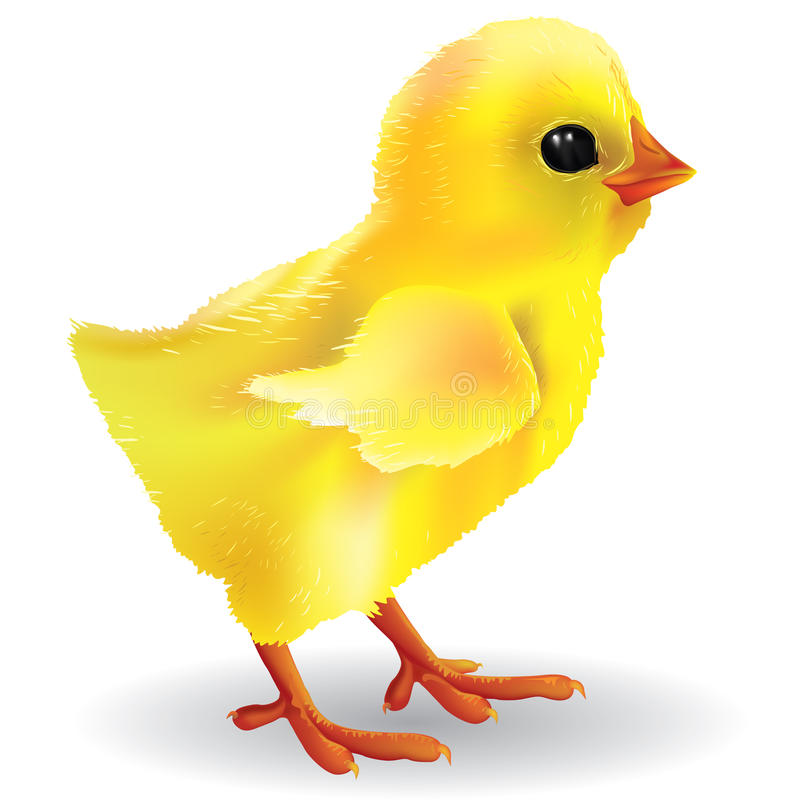 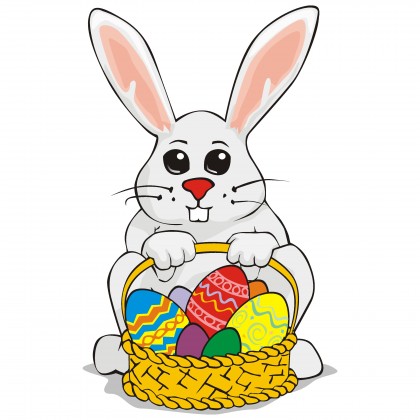 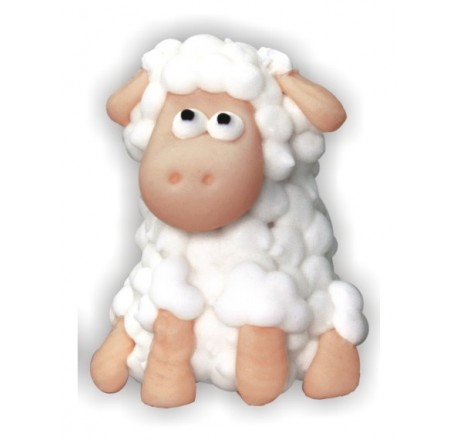 PI PI PI           BE BE BE          KIC KIC KICOpisz jak wyglądają pisanki pod literą D - druga, pod literą F – czwarta, pod literą C – druga, pod literą H – trzecia, pod literą E – druga, pod literą A - czwarta        A      B     C     D      E     F     G     H      I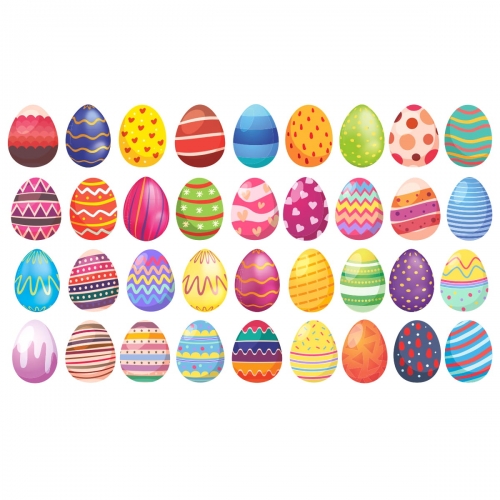 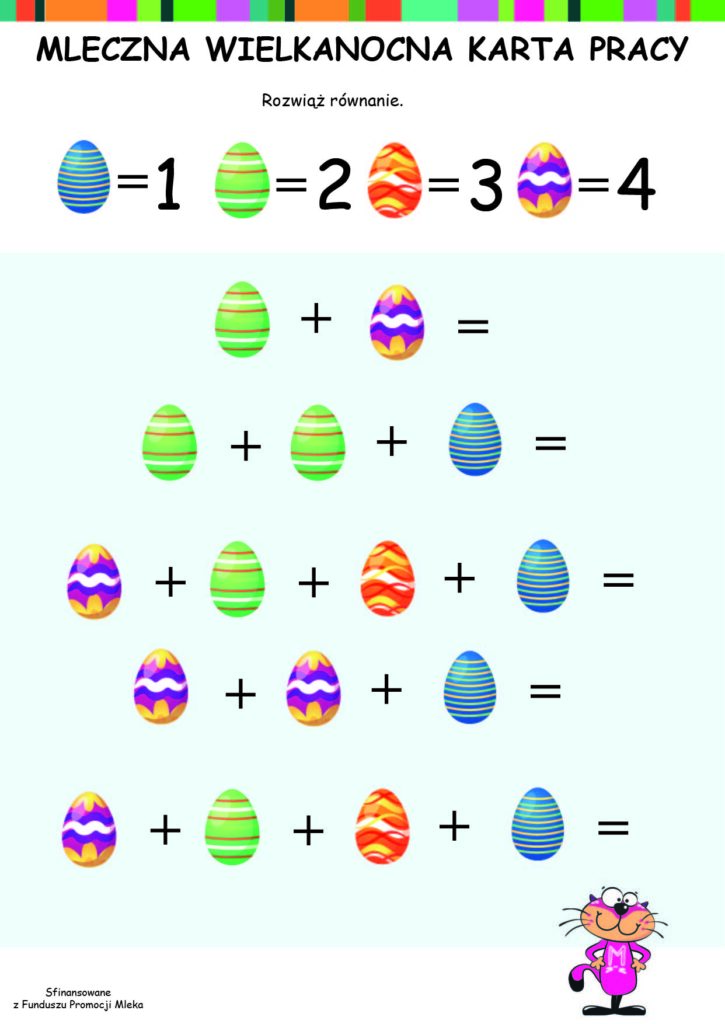 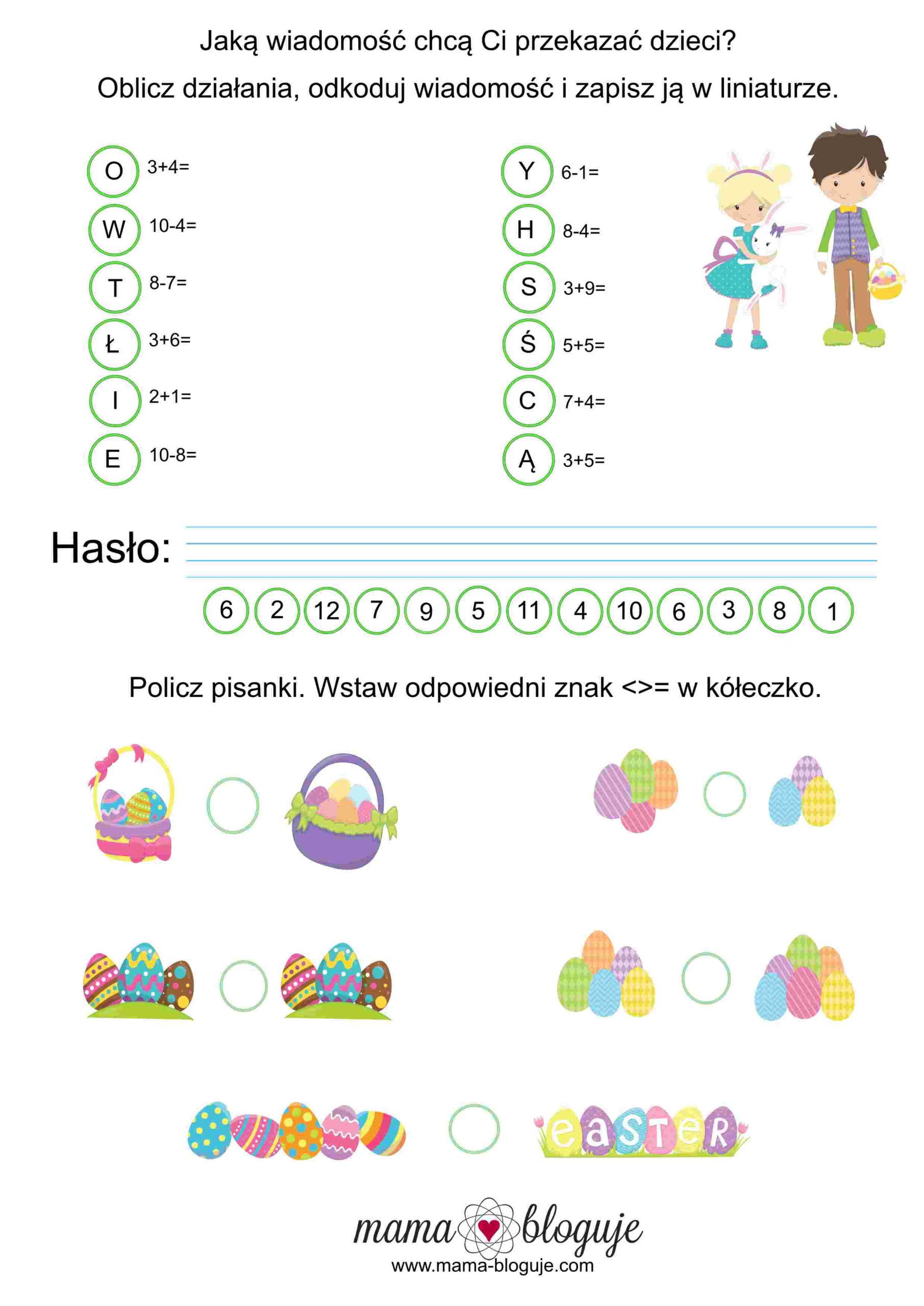 Praca plastyczna – Wielkanocny witrażAby przygotować wielkanocne witraże potrzebujesz:wydrukowany szablon,nożyczki,klej,kolorowe bibuły,sznurek,dziurkacz.Z szablonów wycinamy 2 takie same kształty witraży. 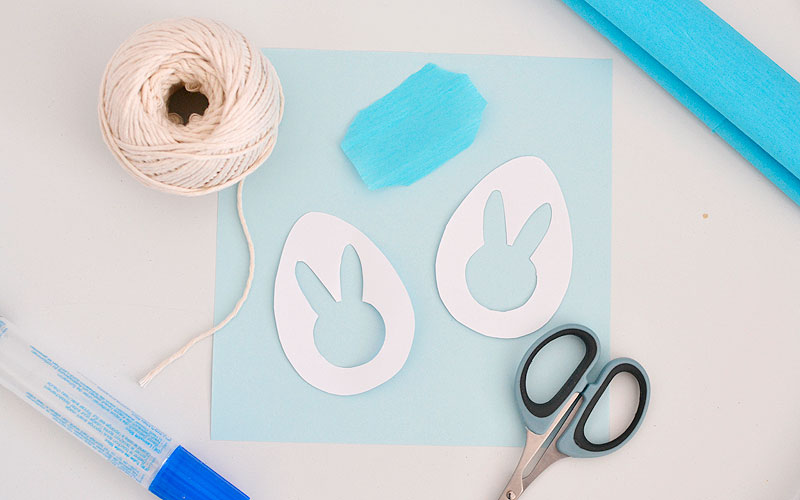 Na jeden z nich przyklejamy kawałek bibuły takiej wielkości żeby zakrył nam cały wycięty w środku kształt. 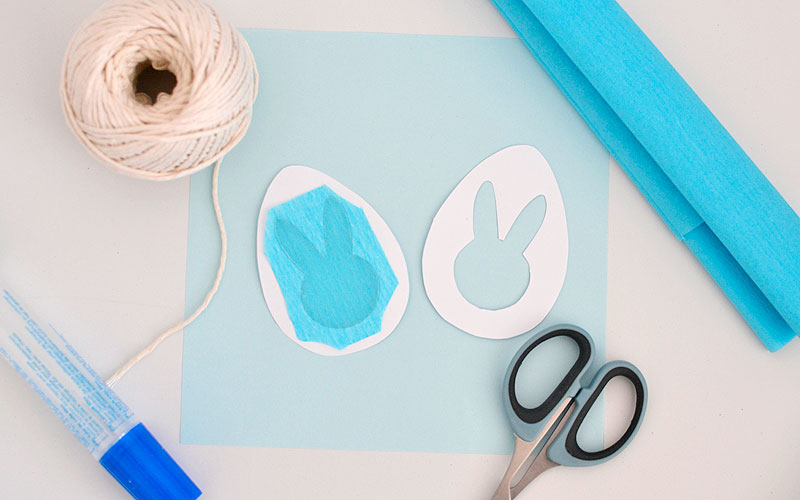 Drogi kształt wyciętego witraża smarujemy klejem. I naklejamy go na bibułę od drugiej strony, tak aby bibuła znalazła się w środku. 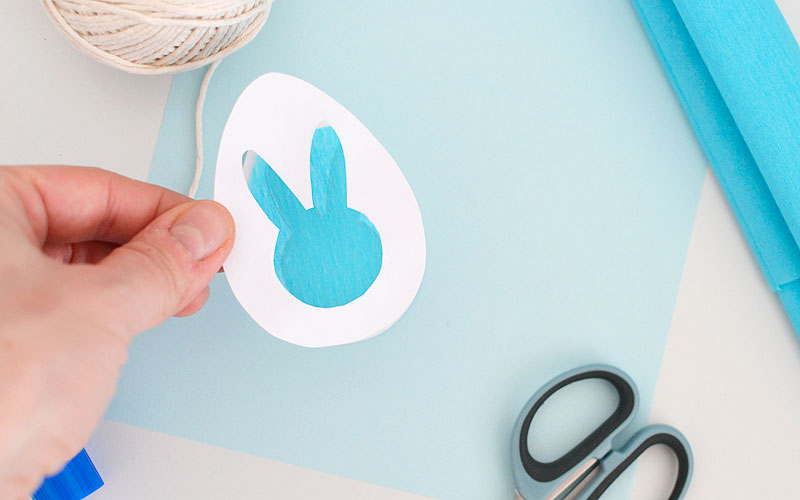 Czekamy chwilę, aż klej wyschnie. Za pomocą dziurkacza robimy u góry dziurkę i nawlekamy sznurek. 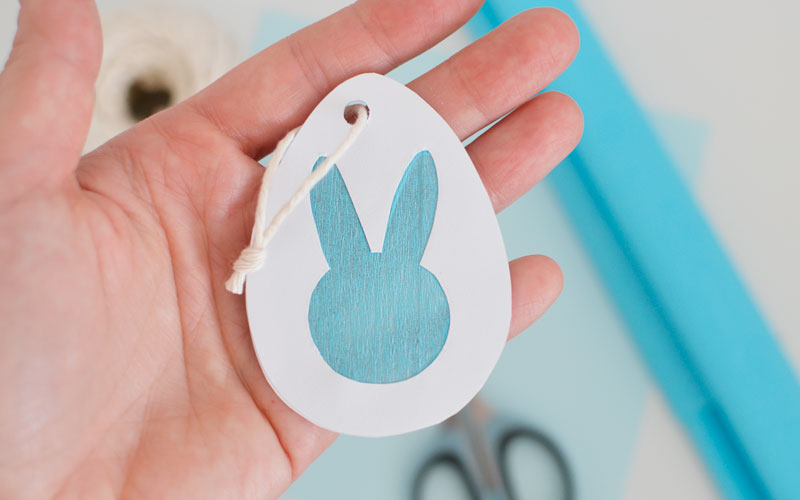 Gotowe! W ten sposób przygotujesz witraże w różnych kształtach i kolorach! 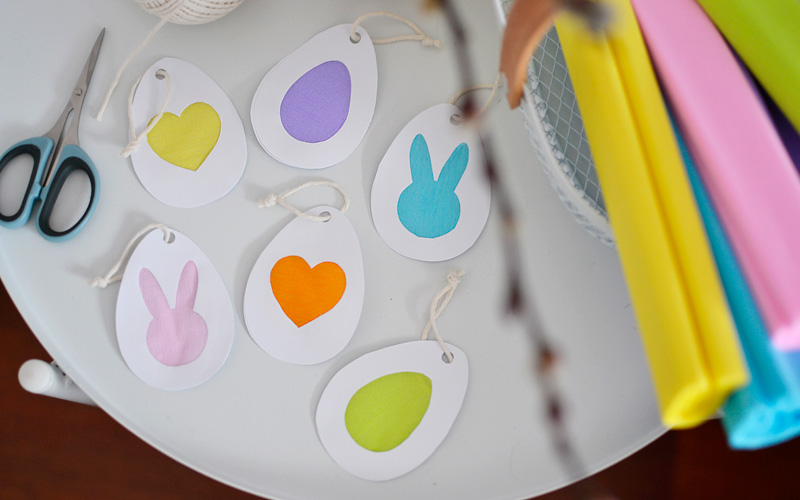 